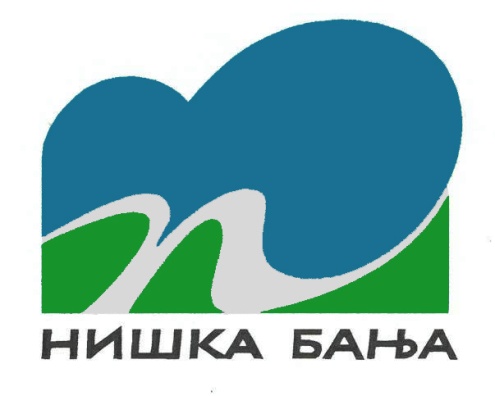 РЕПУБЛИКА СРБИЈАГРАД НИШГРАДСКА ОПШТИНА НИШКА БАЊАУПРАВА ГРАДСКЕ ОПШТИНЕ НИШКА БАЊАГОДИШЊИ ПЛАН ИНСПЕКЦИЈСКОГ НАДЗОРА КОМУНАЛНЕ ИНСПЕКЦИЈЕ ЗА 2020. ГОДИНУС А Д Р Ж А ЈI 	УВОДII         ПЛАН И ПРОГРАМ ИНСПЕКЦИЈСКОГ НАДЗОРА ЗА 2020. ГОДИНУ	 III	ПРЕДЛОЗИ ЗА УНАПРЕЂЕЊЕ РАДАIV	ЗАВРШНА НАПОМЕНАI  УВОД	Годишњи план инспекцијског надзора комуналних инспектора Управе градске општине Нишка Бања – комунална инспекција, за 2020. годину у складу са чланом 10. Закона о инспекцијском надзору („Сл. гласник РС“, број 36/2015,44/2018,95/2018) садржи општи приказ задатака и послова киомуналног инспектора, Одсек за имовинско-правне, комуналне и послове туризма, Градске општине Нишка Бања, у 2019. години, непосредне примене закона и других прописа, те праћење стања на  територији Градске општине Нишка Бања из области комуналне контроле.	Сврха доношења плана инспекцијског надзора, комуналних инспектора, Управе градске општине Нишка Бања, Одсек за инспекцијске, имовинско-правне, комуналне, послове туризма и екологије, је повећање ефикасности и транспарентности  и иста подразумева: 1.   Непосредну примену закона и других прописа,2.   Спровођење инспекцијског надзора и решавања у управним стварима у првом степену,3.   Праћење стања и предлагање мера за унапређење стања на терену,4.   Превентивно деловање инспекције као једно од стредстава остварења циља инспекцијског надзора.Комунални инспектор, Одсека за инспекцијске, имовинско-правне, комуналне, послове туризма и екологије Управе градске општине Нишка Бања, обавља послове на територији Градске општине Нишка Бања, са седиштем у Нишкој Бањи, у улици Синђелићева бр.3. У складу са горе наведеним Годишњим планом инспекцијског надзора који садржи опште и специфичне циљеве које је потребно остварити, задатке (програмске активности које је потребно спровести  како би се ти циљеви остварили, индикаторе резултата, тј. начин на који меримо остварене задатке, односно програмске активности, рокове у којима се задаци односно активности морају обављати, одговорност за спровођење активности односно задатка, врсту активности и друго.Циљеви Годишњег плана инспекцијског надзора су непосредна примена закона и других прописа тј. планираних мера и активности превентивног деловања инспекције и планираних мера и активности за спречавање обављања делатности и вршења активности нерегистрованих субјекта, очекивани обим ванредних инспекцијских надзора у периоду у коме ће се вршити редовни инспекцијски надзор, као и друге елементе од значаја за планирање и вршење инспекцијског надзора.Годишњи план инспекцијског надзора садржи податке и о специфичним циљевима који се планирају да се остваре у 2020. години, а који су везани за програмске активности комуналне инспекције Управе градске општине Нишка Бања, Одсека за инспекцијске, имовинско-правне, комуналне, послове туризма и екологије,  одговорност за реализацију задатака и активности и у ком року из треба реализовати.Инспекцијски надзор и службене контроле спроводе се употребом метода и техникама како је то прописано законским и подзаконским актима који су темељ за поступање инспекције, уз обавезно коришћење контролних листа, а сразмерност у инспекцијском надзору се према томе изражава и остварује кроз градацију инспекцијских мера (превентивне, корективне и репресивне мере) које инспекције изричу, односно предузимају.Председник скупштине града Ниша Мр Раде Рајковић донео је Решење о образовању комисије за координацију инспекцијског надзора над пословима из изворне надлежности Града Ниша број 06-766/2018-51-02 од 04.07.2018. године.Циљ образовања комисије обухватнији и делотворнији надзор и избегавање преклапања и непотребног понављања инспекцијског надзора, као и уклађивање инспекцијског надзора између инспекција које врше инспекцијски надзор над пословима из изворне надлежности и поверених послова Градске управе Града Ниша.Послови, задаци и превентивне мере из делокруга односно Годишњег плана инспекцијског надзора, комуналних инспектора, Управе градске општине Нишка Бања, Одсека за инспекцијске, имовинско-правне, комуналне, послове туризма и екологије, се обављају свакодневно како у свом седишту тако и на терену, на територији Градске општине Нишка Бања. II     ПЛАН И ПРОГРАМ ИНСПЕКЦИЈСКОГ НАДЗОРА ЗА 2020. ГОДИНУНа следећој табели је приказана расподела расположивих дана за спровођење инспекцијских надзора и службених контрола у 2020. години:Активности у оквиру надлежности комуналне инспекције, прописи по којима поступа комунална инспекција       Непланиране активности у раду Одсека за инспекцијске, имовинско-правне, комуналне, послове туризма и екологије,  комуналних инспектора           Осим планираних активности које се спроводе овим Планом, а везане су за инспекцијски надзор-инспекцијске контроле, предузимање превентивних мера према надзираним субјектима, едукацију, предвиђене састанке, извршење управних мера као и контролу истих и других активности у оквиру рада Одсека за инспекцијске, имовинско-правне, комуналне, послове туризма и екологије спроводе се и непланиране активности за које је такође потребно планирати потребно време.Непланиране активности се одмах извршавају,  а односе се на пријаве грађана, примљене електронске поште, телефонским пријавама као и непосредним запажањем инспектора на терену.МЕСЕЧНИ ПЛАНЈАНУАР:- Израда годишњег извештаја о раду сваког инспектора појединачно и комуналне инспекције у целини за                   претходну годину- Архивирање предмета инспектора из пописа аката 355-- Инспекцијски надзор по захтеву странке и ванредни нспекцијски надзор- Редовни инспекцијски надзор над радом ЈКП-а- Контрола уклањања снега и леда са површина јавне намене на територији Градске општине Нишка Бања- Редовни инспекцијски надзор над коришћењем површина јавне намене на територији Градске општине    Нишка Бања- Редовни инспекцијски надзор над површинама јавне намене на територији Градске општине Нишка Бања по      основу Одлуке о одржавању чистоће- Редовни инспекцијски надзори над одржавањем комуналног реда на територији Градске општине Нишка           Бања - Израда месечног извештаја о раду сваког инспектора појединачно и комуналне инспекције у целиниФЕБРУАР:- Архивирање предмета инспектора из пописа аката 355-- Инспекцијски надзор по захтеву странке и ванредни нспекцијски надзор- Редовни инспекцијски надзор над радом ЈКП-а- Контрола уклањања снега и леда са површина јавне намене на територији Градске општине Нишка Бања- Редовни инспекцијски надзор над коришћењем површина јавне намене на територији Градске општине  Нишка Бања- Редовни инспекцијски надзор над површинама јавне намене на територији Градске општине Нишка  Бања по основу Одлуке о одржавању чистоће- Редовни инспекцијски надзори над одржавањем комуналног реда на територији Градске општине  Нишка Бања- Израда месечног извештаја о раду сваког инспектора појединачно и комуналне инспекције у целиниМАРТ:- Архивирање предмета инспектора из пописа аката 355-- Инспекцијски надзор по захтеву странке и ванредни нспекцијски надзор- Редовни инспекцијски надзор над радом ЈКП-а- Редовни инспекцијски надзор над коришћењем површина јавне намене на територији Градске општине   Нишка Бања- Редовни инспекцијски надзор над површинама јавне намене на територији Градске општине Нишка Бања   по основу Одлуке о одржавању чистоће- Редовни инспекцијски надзори над одржавањем комуналног реда на територији Градске општине   Нишка Бања- Израда месечног извештаја о раду сваког инспектора појединачно и комуналне инспекције у целиниАПРИЛ:- Архивирање предмета инспектора из пописа аката 355-- Инспекцијски надзор по захтеву странке и ванредни нспекцијски надзор- Редовни инспекцијски надзор над радом ЈКП-а- Редовни инспекцијски надзор над коришћењем површина јавне намене на територији Градске општине   Нишка Бања- Редовни инспекцијски надзор над површинама јавне намене на територији Градске општине Нишка   Бања по основу Одлуке о одржавању чистоће- Редовни инспекцијски надзори над одржавањем комуналног реда на територији Градске општине   Нишка Бања- Израда месечног извештаја о раду сваког инспектора појединачно и комуналне инспекције у целиниМАЈ:- Архивирање предмета инспектора из пописа аката 355-- Инспекцијски надзор по захтеву странке и ванредни нспекцијски надзор- Редовни инспекцијски надзор над радом ЈКП-а- Редовни инспекцијски надзор над коришћењем површина јавне намене на територији Градске општине    Нишка Бања- Редовни инспекцијски надзор над површинама јавне намене на територији Градске општине Нишка   Бања по основу Одлуке о одржавању чистоће- Редовни инспекцијски надзори над одржавањем комуналног реда на територији Градске општине    Нишка Бања - Израда месечног извештаја о раду сваког инспектора појединачно и комуналне инспекције у целиниЈУН:- Архивирање предмета инспектора из пописа аката 355-- Инспекцијски надзор по захтеву странке и ванредни нспекцијски надзор- Редовни инспекцијски надзор над радом ЈКП-а- Редовни инспекцијски надзор над коришћењем површина јавне намене на територији Градске општине   Нишка Бања- Редовни инспекцијски надзор над површинама јавне намене на територији Градске општине Нишка   Бања по основу Одлуке о одржавању чистоће- Редовни инспекцијски надзори над одржавањем комуналног реда на територији Градске општине   Нишка Бања- Израда месечног извештаја о раду сваког инспектора појединачно и комуналне инспекције у целиниЈУЛ:- Архивирање предмета инспектора из пописа аката 355-- Инспекцијски надзор по захтеву странке и ванредни нспекцијски надзор- Редовни инспекцијски надзор над радом ЈКП-а- Редовни инспекцијски надзор над коришћењем површина јавне намене на територији Градске општине   Нишка Бања- Редовни инспекцијски надзор над површинама јавне намене на територији Градске општине Нишка   Бања по основу Одлуке о одржавању чистоће- Редовни инспекцијски надзори над одржавањем комуналног реда на територији Градске општине   Нишка Бања- Израда месечног извештаја о раду сваког инспектора појединачно и комуналне инспекције у целиниАВГУСТ:- Архивирање предмета инспектора из пописа аката 355-- Инспекцијски надзор по захтеву странке и ванредни нспекцијски надзор- Редовни инспекцијски надзор над радом ЈКП-а- Редовни инспекцијски надзор над коришћењем површина јавне намене на територији Градске општине   Нишка Бања- Редовни инспекцијски надзор над површинама јавне намене на територији Градске општине Нишка      Бања, по основу Одлуке о одржавању чистоће - Редовни инспекцијски надзори над одржавањем комуналног реда на територији Градске општине Нишка Бања   - Израда месечног извештаја о раду сваког инспектора појединачно и комуналне инспекције у целиниСЕПТЕМБАР:- Архивирање предмета инспектора из пописа аката 355-- Инспекцијски надзор по захтеву странке и ванредни нспекцијски надзор- Редовни инспекцијски надзор над радом ЈКП-а- Редовни инспекцијски надзор над коришћењем површина јавне намене на територији Градске општине     Нишка Бања- Редовни инспекцијски надзор над површинама јавне намене на територији Градске општине Нишка   Бањапо основу Одлуке о одржавању чистоће- Редовни инспекцијски надзори над одржавањем комуналног реда на територији Градске општине   Нишка Бања- Израда месечног извештаја о раду сваког инспектора појединачно и комуналне инспекције у целиниОКТОБАР:- Архивирање предмета инспектора из пописа аката 355-- Инспекцијски надзор по захтеву странке и ванредни нспекцијски надзор- Редовни инспекцијски надзор над радом ЈКП-а- Редовни инспекцијски надзор над коришћењем површина јавне намене на територији Градске општине   Нишка Бања- Редовни инспекцијски надзор над површинама јавне намене на територији Градске општине Нишка   Бања по основу Одлуке о одржавању чистоће- Редовни инспекцијски надзори над одржавањем комуналног реда на територији Градске општине   Нишка Бања- Израда месечног извештаја о раду сваког инспектора појединачно и комуналне инспекције у целини- Израда предлога годишњег плана инспекцијског надзора за 2018. ГодинуНОВЕМБАР:- Архивирање предмета инспектора из пописа аката 355-- Инспекцијски надзор по захтеву странке и ванредни нспекцијски надзор- Редовни инспекцијски надзор над радом ЈКП-а- Редовни инспекцијски надзор над коришћењем површина јавне намене на територији Градске општине   Нишка Бања- Редовни инспекцијски надзор над површинама јавне намене на територији Градске општине Нишка   Бања по основу Одлуке о одржавању чистоће- Редовни инспекцијски надзори над одржавањем комуналног реда на територији Градске општине   Нишка Бања- Израда месечног извештаја о раду сваког инспектора појединачно и комуналне   инспекције у целиниДЕЦЕМБАР:- Архивирање предмета инспектора из пописа аката 355-- Инспекцијски надзор по захтеву странке и ванредни нспекцијски надзор- Редовни инспекцијски надзор над радом ЈКП-а- Редовни инспекцијски надзор над коришћењем површина јавне намене на територији Градске    општине Нишка Бања- Редовни инспекцијски надзор над површинама јавне намене на територији Градске општине     Нишка Бања по основу Одлуке о одржавању чистоће- Редовни инспекцијски надзори над одржавањем комуналног реда на територији Градске   општине Нишка Бања- Израда месечног извештаја о раду сваког инспектора појединачно и   комуналне инспекције у целиниПРОЦЕНА РИЗИКА У ИНСПЕКЦИЈСКОМ НАДЗОРУ – ОДСЕКА ЗА ИМОВИНСКО-ПРАВНЕ, КОМУНАЛНЕ И ПОСЛОВЕ ТУРИЗМА, КОМУНАЛНЕ ИНСПЕКЦИЈЕ	Процена ризика у Годишњем плану инспекцијског надзора за 2020. годину, Одсека за инспекцијске, имовинско-правне, комуналне, послове туризма и екологије вршена је на основу инспекцијског надзора у наведеним областима, односно на основу анализе стања у досадашњем дугогодишњем вршењу инспекцијског надзора, као и на основу информација и добијених података од других инспекција, других овлашћених органа и организација, што је и представљено табеларно, а исто обрађене у контролним листама. III   ПРЕДЛОЗИ ЗА УНАПРЕЂЕЊЕ РАДА   Обезбеђивање неопходних средстава за рад инспекције на терену   1. Рачунар    2. Мобилни телефон за сваког инспектора (андроид и други)   2. Приступ интернету (рачунар и телефон)   3. Увођење јединственог информационог система за инспекције.   Редовна размена искустава између инспекција и других државних органа-унапређење рада  инспектора,  сарадња инспекцијских органа са судским органима, тужилаштвом и полицијом.       Унапређење рада инспектора (неопходно је прописати обавезну обуку инспектора) ради ефикаснијег рада на терену како               би се ускладио инспекцијски надзор у складу са Законом о инспекцијском надзору и квалитетне примене нових института        и решења. IV  ЗАВРШНА НАПОМЕНА     Одсек за инспекцијске, имовинско-правне, комуналне, послове туризма и екологије-комуналане инспекција, Градске општине Нишка Бања задржава право измене и допуне Годишњег Предлога плана инспекцијског надзора за 2020. годину.Годишњи Предлог плана  инспекцијског надзора комуналног инспектора за 2020. годину ће се редовно ажурирати, анализирати и контролисати у складу са потребама.Руководилац комуналне инспекције___________________________________                                                                                        Расподела расположивих дана за спровођење инспекцијских надзора и службених контрола у 2020. годиниРасподела расположивих дана за спровођење инспекцијских надзора и службених контрола у 2020. годиниРасподела расположивих дана за спровођење инспекцијских надзора и службених контрола у 2020. годиниУкупан број дана у години366Викенди104Годишњи одмори30Празници8УКУПНО РАДНИХ ДАНА224   Програмска активност: Инспекцијски надзор над применом прописа у оквиру послова поверених законом, као и надзор над      применом градских одлука и одлука Градске општине Нишка Бања донетих на основу закона и других прописа из области    комуналних делатности.   Програмска активност: Инспекцијски надзор над применом прописа у оквиру послова поверених законом, као и надзор над      применом градских одлука и одлука Градске општине Нишка Бања донетих на основу закона и других прописа из области    комуналних делатности.НазивКомунална инспекција(коме припада)Управа Градске општине Нишка БањаОдсек за инспекцијске, имовинско-правне, комуналне, послове туризма и екологије ФункцијаКомунални инспектори  Управе градске општине Нишка БањаСлавица ИгњатовићГоран ВацићПравни основ ЗАКОНИ:  Закон о комуналним делатностима („Сл. гласник РС“, бр. 88/2011, 104/2016,95/2018)  Закон о инспекцијском надзору („Сл. гласник РС“, бр. 36/2015,44/2018,95/2018)      Закон о општем управном поступку („Сл. гласник РС“, бр. 18/2016,98/2016-одлука УС,95/2018-тумачење)      Закон о прекршајима („Сл. гласник РС“, бр.65/2013 и 13/2016 и 98/2016-одлука УС)       Закон о трговини („Сл. Гласник РС“,бр.52/2019)ОДЛУКЕ:1. Одлука о комуналној инспекцији на територији града Ниша (Сл. лист града Ниша бр. 76/2009)2. Одлука о комуналним делатностима („Сл. лист Града Ниша“,бр.32/2007 пречишћен текст,40/2007,11/2009,     66/2010, 5/2014, 92/2016 и 139/2017)3. Одлука о комуналном реду („Сл. лист Града Ниша“,бр.57/2014,98/2015, измена и допуна 18/2017, 18/2018 и 85/2019)4. Одлука о водоводу и канализацији („Сл. лист Града Ниша“, бр.89/2005, , измена и допуна 18/2017)5. Одлука о условима и начину производње, дистрибуције и снабдевања топлотном енергијом (''Сл.лист Града Ниша'',бр         39/2017,)           6. Одлука о одржавању чистоће на површинама јавне намене и управљању комуналним отпадом       („Сл.лист Града Ниша“,бр.3/2014, измена и допуна 18/2017 )  7. Одлука о уређивању и одржавању паркова,зелених и рекреационих површина  („Сл.лист Града Ниша“,бр.89/2005,38/2010 и 18/2017)8. Одлука о пијацама („Сл. лист Града Ниша“ бр.89/2005)  9. Одлука о уређивању и одржавању гробаља и сахрањивању („Сл. Града Ниша“ 89/2005 и 38/2010)10. Одлука о општим правилима кућног редау стамбеним и стамбено-пословним зградама на територији Града Ниша         („Сл. Лист Града Ниша“,бр.139/2017)11. Одлука о утврђивању и означавању насељених места,улица,тргова и зграда на територији Града  Ниша ("Службени      лист Града Ниша" број 81/2010 (пречишћен текст)12. Одлука о управљању јавним паркиралиштима ("Службени лист Града Ниша" бр. 139/2017,85/2019)13. Одлука о димничрским услугама(„Сл. лист Града Ниша“ бр.89/2005 и 38/2010)  14. Одлука о постављању мањих монтажних објеката(„Сл. лист Града Ниша“ бр.3/2008 и 98/2015, 155/2016)  15. Одлука о јавној расвети ("Службени лист Града Ниша" број 23/95, 13/2001)16. Одлука о јавним чесмама («Сл.лист Града Ниша», бр.22/1998)17. Одлука о оглашавању на територији Града Ниша („Сл. лист Града Ниша“ бр.63/2019)  18. Одлука о постављању пловила на делу обале и водног простора на територији Града Ниша   („Сл. лист Града Ниша“            бр.98/2015)  19. Одлука о обављању комуналне делатности зоохигијене на територији Града Ниша(Сл. лист Града Ниша“ бр.10/15,      измена 18/201720. Одлука о месту и начинима извођења кућних љубимаца на јавне површине на територији Града  Ниша („Сл. Лист      Града Ниша“ бр.10/2015, измена 18/2017)  21. Одлука о подизању и одржавању споменика и спомен обележја на територији Града Ниша  ("Службени лист Града      Ниша" број 44/2015)22.Одлука о раскопавању површина јавне намене ("Службени лист Града Ниша" број 18/2018, 63/2019)22. Одлука о накнадама за коришћење јавних површина ("Службени лист Града Ниша" број 127/2018)23.Одлука о утврђивању некатегорисаних путева ("Службени лист Града Ниша" број 118/2018)24. Одлука о општим условима искоришћавања и одржавања сеоских водовода  („Сл. Лист ГрадаНиша“, бр.22/2002) 25. Одлука о држању и заштити домаћих и егзотичних животиња на подручју Градске општине  Нишка Бања („Сл лист       Града Ниша“, бр,25/2011)Одговорно лицеРуководилац комуналне инспекције Опис У области комуналне делатности, комунална инспекција обавља надзор над применом прописа у оквиру послова поверених законом, као и надзор над применом градских одлука и одлука градских општина, донетих на основу закона и других прописа у области комуналне делатности. Послове из надлежности комуналне инспекције врше комунални инспектори1. Надзор над радом ЈКП и привредних друштава који обављају комуналну делатност, контрола спровођења     програма обављања комуналне делатности ЈКП-а као и надзор над извршењем квалитета обављања  комуналних делатности.2. Надзор над одржавањем и коришћењем површина јавне намене и комуналних објеката, надзор над  враћањем површина јавне намене у првобитно стање.3. Надзор на територији Градске општине Нишка Бања над спровођењем закона и прописа из области  комуналне делатности: одржавања чистоће, одвожења и депоновања смећа, одржавања зелених и рекреативних површина, послова зоохигијенске службе, пружања пијачних услуга, одржавања улица, путева  и других јавних површина, пружања услуга снабдевања водом за пиће и одвођења и пречишћавања отпадних вода, пружања услуга снабдевања топлотном енергијом, држања домаћих животиња, кућних љубимаца, коришћења јавних паркиралишта, придржавања прописаног радног времена угоститењских објеката, постављања и начина коришћења мањих монтажних објеката, одржавања споменика и   функционисања јавне расветеЦиљЗаконитост и безбедност поступања надзираних субјеката у области примене прописа утврђених законом и одлукама Града Ниша и Градске општина Нишка Бања,  планиране мере превентивног деловања (спречавање настанка незаконитости и штете), корективне (отклањање  настале незаконитости и штете), репресивног карактера у области обављања комуналних делатностиИндикатор Индикатор Редован – планиран инспекцијски Надзор се врши свакодневно у трајању од три сатаИндикатор Ванредан инспекцијски надзор се врши због предузимања „хитних мера ради спречавања или отклањања непосредне опасности'', по пријави грађана, телефонских  позива и електронским путемИндикатор Допунски инспекцијски надзор се врши по службеној дужности и поводом захтева надзираног субјекта; може се       се извршити само један допунски инспекцијски надзор, у року који не може бити дужи од 30 дана од окончања редовног, ванредног или контролног инспекцијског надзораИндикатор Контролни инспекцијски надзор се врши ради утврђивања извршених мера које су предложене или наложене  над надзорним субјектом у оквиру редовног или ванредног инспекцијског надзораИндикатор Канцеларијски инспекцијски надзор се врши у службеним просторијама инспекције, увидом у акте, податке идокументацију надзираног субјектаКритичан ризикВисок ризикСредњи ризикНизак ризикНезнатан ризик     1     2       3      4            5                                       ЛЕГЕНДА:                                       ЛЕГЕНДА:1Јавне зелене површине пијаце, јавна расвета, пијаце, јавне чесме, означавање места, улица тргова и зграда2Контрола паркирањаРадно време угоститељских објекатаКућни ред3Постављање мањих монтажних и других објеката, оглашавање4Обављање комуналне делатности зоохигијене5Уклањање снега и ледаПроизводња и дистрибуција, одвођење и пречишчавање отпадних и атмосферских водаОдржавање чистоће и управљање комуналним отпадомКомунални ред, раскопавање површина јавне наменеДржање домаћих и егзотичних животиња 